Obligatoriska uppgifter om din fastighet inför fastighetsnära insamling av förpackningsavfall från flerfamiljshus samt inför ett införande av ny VA-taxaFrån 1 januari 2024 är det bara kommunen som får samla in förpackningsmaterial. Det blir då inte längre tillåtet att själv anlita en entreprenör som hämtar förpackningar. Lycksele Avfall och Vatten AB försöker hitta en lösning så att ni som har fastighetsnära insamling av förpackningar kan fortsätta med det utan uppehåll. Därför behöver du som är ansvarig för avfallshanteringen i en hyresfastighet eller i en bostadsrättsförening lämna uppgifter om hur insamlingen ser ut i dina fastigheter.Om du inte skickar in dina uppgifter, finns risken att vi inte kommer kunna erbjuda dig förpackningsinsamling från dina fastigheter efter december 2023.Mer information om det kommunala insamlingsansvaret hittar du på baksidan.Ny VA-taxa är under framtagande. Vi justerar dagens VA-taxa och anpassar taxan till branschorganisationen Svenskt Vattens standardförslag. Detta för att vi strävar efter en skälig och rättvis taxa för alla våra kunder. För att göra detta behöver vi få in uppgifter om din fastighet (se Excel-fil). Enligt svensk lag bildar varje kommun ett VA-kollektiv som ska stå för sina egna kostnader. Kostnaden ska finansieras via avgifter (VA-taxan) och inte genom kommunalskatt. Verksamheten får inte vara vinstdrivande.Skicka in dina uppgifter till oss inför förpackningsinsamling samt ny VA-taxa. Fyll i bifogade Excel-filer, observera att de har flera flikar. Skicka dem ifyllda via e-post tillbaka till oss inklusive en kontaktperson för eventuella följdfrågor.Svaren behöver vara oss tillhanda senast den 6 mars 2023. Tack!Vänliga hälsningar/ Avfalls- och VA-enhetenMer information om det kommunala insamlingsansvaretFörsta januari 2024 tar kommunen över ansvaret för att samla in förpackningar på samma sätt som det görs idag, det vill säga för Lyckseles del på återvinningsstationer och från de flerfamiljsfastigheter som har frivillig förpackningsinsamling.Från januari 2027 ska kommunerna hämta förpackningar från alla bostadsfastigheter, detta benämns fastighetsnära förpackningsinsamling. Detta kommer innebära att vi då kommer att hämta förpackningar från alla flerfamiljshus och villor vid ungefär samma plats där vi hämtar mat- och restavfall idag.Kommunen kommer att få ekonomisk ersättning för den fastighetsnära förpackningsinsamlingen av producenterna. Detta innebär att du som fastighetsägare inte längre kommer att behöva stå för hela insamlingskostnaden själv, som du gör idag.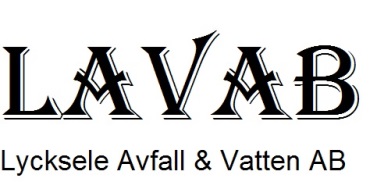 insamling av obligatoriska uppgifter insamling av obligatoriska uppgifter Sida1(2)Datum2023-02-03ReferensDnr: 2023-000030 ReferensDnr: 2023-000030 Till dig som är ansvarig för driften 
av industri-, kontors- samt flerfamiljshusTill dig som är ansvarig för driften 
av industri-, kontors- samt flerfamiljshusTill dig som är ansvarig för driften 
av industri-, kontors- samt flerfamiljshus